Gäller för antagningsåret 20     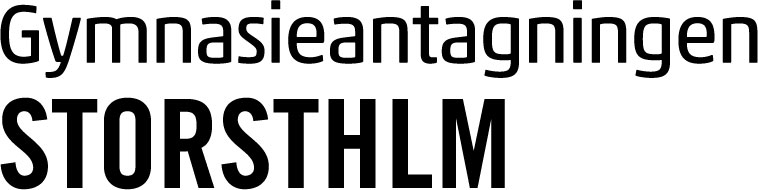 Särskilt behovsunderlag för ansökan till utbildning med specialpedagogisk verksamhetObservera att blankett, brev, dokument, intyg, med mera som inkommer till Gymnasieantagningen och/eller laddas upp i antagningssystemet Indra av sökande eller avlämnande skola blir allmän handling hos den kommun och skola där ansökan behandlas, det vill säga hos avlämnande skola och kommun, hos huvudmän för kommunala gymnasieskolor och hos huvudmän för fristående gymnasieskolor som du söker och antas till. Ladda inte upp utredning, psykologutlåtande, diagnos- och målgruppsutredning eller dylikt innehållande uppgifter som kan klassas som känsliga personuppgifter. Närmare information om utredning och intyg med känsliga uppgifter ska avlämnande skola kunna lämna till beslutsfattare/mottagande gymnasieskola enligt skolans rutiner. Det ska tydligt framgå i bilagan kontaktuppgifter till den person som har informationen.För sökande som har val både till nationella program och introduktionsprogram med specialpedagogisk verksamhet kan blanketten Antagningsunderlag och överlämningsinformation till introduktionsprogram användas och laddas upp som särskilt behovsunderlag.Kontaktuppgifter sökandeAvlämnande skolaFöljande uppgifter fylls i för sökande som inte gått hela grundskolan i Sverige(Betyg från annat land bifogas)Skolgång i SverigeUppgifter om sökandes kunskapsutveckling och studieresultat som är relevant att känna till för sökandes fortsatta skolgångBeskriv de omständigheter och skäl till att sökande bör vara aktuell för antagning till utbildning med specialpedagogisk verksamhetHar sökande haft hög frånvaro? Ja       % NejÅtgärder som vidtagits för att motverka problematisk frånvaroStöd och anpassningarSökande har under grundskoletidens senare åk 7–9 eller på IM fått stöd i följande ämne/ämnenAktuella extra anpassningar inom ramen för den ordinarie undervisningen och särskilt stöd har getts på följande sättBeskriv kort hur stödet har sett ut inom de områden som har kryssats i och hur stödet har fungeratFörväntas den sökande ha behov av samma anpassningar/särskilt stöd i gymnasieskolan?DokumentationFöljande dokument finns upprättade för den sökande Åtgärdsprogram Individuell studieplan Skriftliga individuella utvecklingsplaner (IUP) ÖvrigtFöljande utredningar är gjorda för den sökandeDokumentation bifogas Ja Nej, ta kontakt med kontaktperson, uppgifter se första sidan.Sökande/vårdnadshavare lämnar själv över dokumentation/utredning Ja NejÖnskar att mottagande skola kontaktar elev/vårdnadshavare för ytterligare information vid ett överlämningssamtal till gymnasieskolan Ja NejJag godkänner att inskickade och uppladdade betyg, intyg med mera kan läsas av kommun och skola där ansökan behandlas, det vill säga avlämnande skola, sökt skola/huvudman och Gymnasieantagningen.Datum:      Vårdnadshavare är informerad om innehållet i blanketten  Ja NejOm blanketten innehåller känsliga uppgifter ska även vårdnadshavare skriva under.Datum:      EfternamnFörnamnPersonnummerPersonnummerPostadressPostnummerE-postadressE-postadressTelefonnummer/mobilnummerTelefonnummer/mobilnummerSkolaKlassVårdnadshavareVårdnadshavareTelefonnummer/e-postadressTelefonnummer/e-postadressÖverlämningsansvarigTelefonnummer/e-postadressMentor/StudiehandledareTelefonnummer/E-postadressSpecialpedagogTelefonnummer/E-postadressStudie-och yrkesvägledareTelefonnummer/E-postadressSkolsköterskaTelefonnummer/E-postadressKuratorTelefonnummer/E-postadressExpeditionens telefonnummerÅr för ankomst till SverigeModersmål och ev. starkaste språkAntal skolår i annat landSkolgång i annat land (namn på land)Årskurser i grundskolanAntal år och program i gymnasieskolanBehov av tolk (ange språk)Modersmålsundervisning/studiehandledningÖvriga upplysningar (max 250 tecken):Övriga upplysningar (max 250 tecken):Mer information i bilaga nr:      Mer information i bilaga nr:      Fritext (max 1500 tecken):Mer information i bilaga nr:      Fritext (max 1500 tecken):Mer information i bilaga nr:      Fritext (max 1500 tecken):Mer information i bilaga nr:       Svenska/svenska som andraspråk Fortsatt behov Engelska Fortsatt behov Matematik Fortsatt behov Biologi, fysik och kemi Fortsatt behov Geografi, historia, religion och samhällskunskap Fortsatt behov Övrigt ämne/stöd i annan lärmiljö  Fortsatt behov Anpassad studiegång Fortsatt behov Anpassade läromedel Fortsatt behov Datorstöd Fortsatt behov Enskild undervisning Fortsatt behov Extra färdighetsträning Fortsatt behov Extra tydliga instruktioner och struktur Fortsatt behov Handledning på modersmål Fortsatt behov Har haft kontakt med elevhälsoteam Fortsatt behov Hjälp att förstå texter Fortsatt behov Hjälp att hålla koncentration Fortsatt behov Hjälp att påbörja samt avsluta arbetsuppgifter Fortsatt behov Logoped Fortsatt behov Längre tid/ordprov Fortsatt behov Läs- och skrivdataprogram, ange vilka:  Fortsatt behov Muntliga prov Fortsatt behov Resursperson Fortsatt behov Skriftliga minnesanteckningar Fortsatt behov Specialpedagog/speciallärare Fortsatt behov Särskild undervisningsgrupp, antal elever:       Fortsatt behov Särskilt schema över skoldagen Fortsatt behov Undervisningsområde förklarat på annat sätt Fortsatt behov Visuellt stöd Fortsatt behov Övrigt (max 250 tecken): Fortsatt behovMer information i bilaga nr:      Mer information i bilaga nr:      Fritext (max 1500 tecken):Mer information i bilaga nr:       Ja Nej, beskriv skillnaden nedanBeskriv skillnaden (max 1500 tecken):Mer information i bilaga nr:       Underlag (känsliga uppgifter som till exempel utredning, intyg) finns som styrker behov av grupp med förstärkt specialpedagogiskt stöd Underlag (känsliga uppgifter som till exempel utredning, intyg) finns som styrker behov av grupp med förstärkt specialpedagogiskt stöd inom ASTUtredningGenomfördÅrtalDyslexi/ läs-och skrivDyskalkyli/ matematikLogopediskAnnan utredningAnnan viktig information om den sökande som mottagande gymnasieskola bör känna till (max 1500 tecken):Annan viktig information om den sökande som mottagande gymnasieskola bör känna till (max 1500 tecken):Annan viktig information om den sökande som mottagande gymnasieskola bör känna till (max 1500 tecken):Mer information i bilaga nr:      Mer information i bilaga nr:      Mer information i bilaga nr:      Sökandes underskriftNamnförtydligandeVårdnadshavares underskriftNamnförtydligande